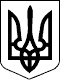                65 СЕСІЯ ЩАСЛИВЦЕВСЬКОЇ СІЛЬСЬКОЇ РАДИ7 СКЛИКАННЯРІШЕННЯ25.05.2018 р.                                    № 1031с. ЩасливцевеПро уповноваження комунального підприємства на справляння туристичного збору на території Щасливцевської сільської радиРозглянувши клопотання директора комунального підприємства «Комунсервіс» (код юридичної особи 3543189) Коновалова О.Б., рішення 43 сесії Щасливцевської сільської ради 7 скликання від 11.07.2017 р. №662 «Про місцеві податки та збори на території Щасливцевської сільської ради», керуючись ст.26 Закону України «Про місцеве самоврядування в Україні», сесія сільської ради ВИРІШИЛА:1. Уповноважити комунальне підприємство «Комунсервіс» (код юридичної особи 3543189) справляти туристичний збір на умовах договору з осіб що поселилися у будинку (квартири), що належать фізичним та юридичним особам на праві власності або на праві користування за договором найму.2. Сільському голові Плохушко В.О. протягом місяця укласти відповідний договір з комунальним підприємством «Комунсервіс» (код юридичної особи 3543189).3.Контроль за виконанням рішення покласти на постійну комісію з питань бюджету та комунальної власності.Сільський голова								В.О. Плохушко